EWANGELIAŁk 18, 9-14Wysłuchana modlitwa skruszonego grzesznikaSłowa Ewangelii według Świętego ŁukaszaJezus opowiedział niektórym, co dufni byli w siebie, że są sprawiedliwi, a innymi gardzili, tę przypowieść:«Dwóch ludzi przyszło do świątyni, żeby się modlić, jeden faryzeusz, a drugi celnik. Faryzeusz stanął i tak w duszy się modlił: „Boże, dziękuję Ci, że nie jestem jak inni ludzie: zdziercy, niesprawiedliwi, cudzołożnicy, albo jak i ten celnik. Zachowuję post dwa razy w tygodniu, daję dziesięcinę ze wszystkiego, co nabywam”.A celnik stał z daleka i nie śmiał nawet oczu wznieść ku niebu, lecz bił się w piersi, mówiąc: „Boże, miej litość dla mnie, grzesznika!”Powiadam wam: Ten odszedł do domu usprawiedliwiony, nie tamten. Każdy bowiem, kto się wywyższa, będzie poniżony, a kto się uniża, będzie wywyższony».Oto słowo Pańskie.23.10.22            XXX niedziela zwykła 1. Dzisiaj w Kościele Powszechnym obchodzimy niedzielę misyjną, dlatego przed bazyliką są zbierane ofiary do puszek na misje. Zbiórkę prowadzi PZC. 2. Dzisiaj o godz. 18.00 Pratulińska Szkoła Wiary w Pratulinie.3. Zbiórka do puszek na „Dzieło Nowego Tysiąclecia” wyniosła 1510 zł. Bóg zapłać́ za złożone ofiary i młodzieży z KSM za przeprowadzenie zbiórki.4. Od jutra w czasie różańca będzie można przystąpić do sakramentu pojednania zarówno z racji zbliżających się świąt zmarłych jak i I piątku miesiąca listopada. Od jutra różaniec prowadzą kandydaci do bierzmowania.5. W karnawale 2023 w naszym dekanacie odbędzie się Wizytacja Kanoniczna.    Prawdopodobnie w tym też czasie będzie miało miejsce bierzmowanie. Prosimy zatem o intensyfikację procedur przygotowawczych, aby kandydaci mogli wcześniej skorzystać z daru umocnienia w wierze.6. W najbliższą sobotę zapraszamy rodziców dzieci I-komunijnych na cmentarz na g. 9.00.  Ojców zapraszamy do wykoszenia trawy w obrębie ołtarza, natomiast matki do umycia szyb na  ołtarzu. Prosimy o punktualność.7. Na ołtarzach są wyłożone kartki wypominkowe, które można brać do wypełnienia. Prosimy o wpisywanie adresu ofiarodawcy, aby można dzięki temu ułożyć harmonogram modlitw w listopadzie uwzględniając ulice Janowa i wioski w poszczególne dni miesiąca. Wypominki możemy składać w zakrystii, a nadto na Wszystkich Świętych i w Dzień Zaduszny w  g.9.00 – 10.00 na cmentarzu. Prosimy o wyraźne wypisywanie kartek wypominkowych. 8. W najbliższy czwartek o g.16.00 spotkanie z ministrantami w zakrystii ministranckiej, a w piątek po Mszy św. wieczorowej spotkanie KSM-u na salce.9. Wojewódzki Szpital Specjalistyczny w Białej Podlaskiej, zaprasza osoby, które ukończyły 50 rok życia, a zauważyły pogorszenie wzroku, do skorzystania z konsultacji okulistycznych, w kierunku leczenia zaćmy w dniach: 29.10; 05.11; 19.11. Szczegółowe informacje oraz nr. telefonu znajdują się na tablicy ogłoszeń. 10. Bóg zapłać za ofiary na Kościół: Bezimiennie z Łukowisk – 200zł., Bezimiennie z Ostrowia – 100zł. 11.W tym tygodniu odszedł do Pana: Ryszard Wedziuk, 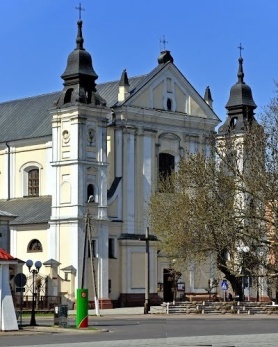 23.10. 2022 r.W CIENIU BazylikiPismo Parafii Trójcy św. w Janowie Podlaskim-do użytku wewnętrznego-PONIEDZIAŁEK – 24 października PONIEDZIAŁEK – 24 października 7.001. +Weronikę, Feliksa, Mieczysława, zm. z rodz. Hurów i Chwedoruków – of. rodzina.2. Dz.bł. za ocalenie życia Janiny Nowickiej – of. dzieci. 15.151. +Jerzego Górskiego, zm. z rodz. Górskich, Misztów, Pietruczuków i Urbańczuków.  17.001. Dz.bł. w 24 r. ślubu państwa Anety i Jarosława i o Boże bł. dla dzieci. WTOREK – 25 październikaWTOREK – 25 października7.00 1.+Ryszarda, Grzegorza, Katarzynę, zm. z rodz. Ruszkowskich, Piotra, Reginę Rudaszków, zm. z rodz. Ruszkowskich.15.151.+Jana Owerko – of. Mateusz i Sylwester Podskok.   17.001.+Franciszka, Kazimierę, Macieja, Mariannę, Józefa, zm. z rodz. Nikoniuków i Kotlarczuków. ŚRODA – 26 październikaŚRODA – 26 października7.00 1. +Henryka Tarasiuka – of. żona.   15.151.+Celinę (r.), Juliana, Mariannę, Jana, Mariannę, Jana – of. Jan Tarasiuk. 17.001. W intencji uczestników nowenny do MBNP.2.+Jadwigę (r.), Stanisława, zm. z rodz. Misiujuków i Góraluków – of. rodzina. CZWARTEK – 27 październikaCZWARTEK – 27 października7.001.+Zm. rodziców Mariannę i Antoniego, Józefa. 15.151. +Helenę, Bolesława, Zdzisława, Jadwigę, Markiewicz ów, zm. z rodz. Markiewiczów i Miniewiczów.  17.001.+Stanisława (27r.)- of. rodzina.2.+Ryszarda Wedziuka (9dz.) PIĄTEK – 28 październikaPIĄTEK – 28 października7.001. +Jacka Sadowskiego (r.), Bogumiłę, Pawła, Piotra, Józefa, zm. z rodz. Sadowskich. 15.151. +Mirosława Sijka – of. chrześnica z rodziną. 17.001.+Edmunda, Mariannę, Władysława.2. +Zdzisława Czuhana (30dz.) SOBOTA –29 października SOBOTA –29 października 7.001. Dz.bł., o Boże błog., opiekę MB dla Haliny i Ryszarda z racji 45 r. zawarcia sakramentu małżeństwa – of. wnuki.2.+Marka Weremiuka (30dz.)15.151.+Krystynę Egiert – of. chrześniaczka Anna.   17.001. Dz.bł., w 50 r. urodzin Agnieszki Ochnik – of. babcia Agnieszka z rodziną.NIEDZIELA – 30 października  NIEDZIELA – 30 października  8.001. W int. Ojca św. Franciszka, ks. Bp. Kazimierza, ks. Bp. Piotra, ks. Bp. Grzegorza, misjonarzy, księży pracujących i pochodzących z naszej parafii, brata Piotra i Mariusza – of. Apostolat Margaretki. 9.301.+KRK i ich rodzin z Nowego Pawłowa – zel. Ireny Krasuskiej. 2.Dz.bł., z racji 40 rocznicy zawarcia sakramentu małżeństwa Andrzeja i Heleny Bujalskich, o Boże bł., . 11.301.+Janusza (r.), Jana, Wincentynę, zm. z rodz. Kaździołów i Daników – of. córka Krystyna. 15.151. +Marcina Stefańskiego (r.), Adelę Stefańską (r.), Mariannę Górecką, Franciszka Góreckiego (r.), zm. z rodz. Stefańskich, Brzozowskich i Góreckich.  17.001.Dz. bł., w 40 r. ślubu państwa Elżbiety i Mariana Sobieszek, o Boże bł., opiekę MB. 